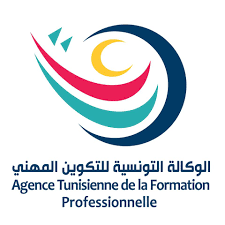 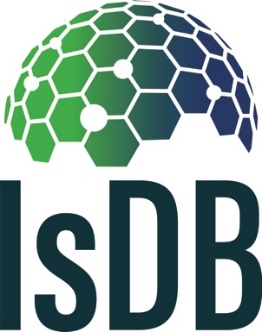 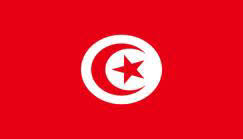 Avis Spécifique de Passation de Marché(Report de la date limite de remise des offres)Pays : LA TUNISIEProjet : Programme de développement du dispositif de la formation et de l’apprentissage professionnelle dans les régions sud-ouest de la TunisieSecteur : Formation et apprentissage professionnelleAcquisition de Biens Mode de financement : Istisna’a Numéro du Financement : TUN110Intitulé du Marché : Acquisition d’équipements informatiques pour six (06) centres :Centre de Formation et d’apprentissage du SERS- Gouvernorat du KEFCentre de formation et d’apprentissage de TABARKA Gouvernorat de JANDOUBACentre de Formation et d’apprentissage du KEF- Gouvernorat du KEFCentre de Jeune Fille Rurale du SERS- Gouvernorat du KEFCentre de Jeune Fille Rurale du Boussalem – Gouvernorat de JANDOUBACentre de Formation et de Promotion du Travail Indépendant du Boussalem – Gouvernorat de JANDOUBARéférence : AOI 2021/11-ACLa date limite de remise des offres fixée initialement au 01/09/2021 à 10H00 est reportée au 21/09/2021 à 10H00.La séance d’ouverture des offres est publique pour les offres en ligne et hors ligne. La réunion de la commission d’ouverture des plis aura lieu le 21/09/2021 à 11H00 au siège de l’Agence Tunisienne de la Formation Professionnelle au 21, Rue de Libye – Tunis (6ème étage).Pour plus d’informations, les soumissionnaires intéressés et éligibles peuvent obtenir des informations auprès de l’Agence Tunisienne de la Formation professionnelle sur les numéros                              (+216) 71.832.579 / (+216) 54.544.208 ou par mail : hayet.sidraoui@takwin.atfp.tn / jamil.dhahri@takwin.atfp.tn .Les soumissionnaires resteront engagés par leurs offres durant 120 jours à compter du jour suivant la date limite de réception des offres.Toute offre reçue à la première date limite demeure valable.L’adresse à laquelle il est fait référence ci-dessus est : Agence tunisienne de la Formation ProfessionnelleDirection des achats et des marchés – 6ème étageHAYET SIDRAOUI BARNOUS - Directrice21 Rue de la Lybie – 1002 – Tunis - La TunisieTél : +216-71-832-579Fax : +216-71-835-006Mail : Hayet.sidraoui@takwin.atfp.tnwww.atfp.tn